DS-K1T604 Series Face Recognition Terminal V1.1.1build190423 Release NotesReason of UpgradeAdd or modify functions, fix bugs, enhance products quality and meet customers’ requirements.Modified FeaturesNew local UI style Design; Improve face anti-spoofing detection performance;Upgrade to new generation face recognition algorithm.Support to enable/disable DHCP function locally.Support calling indoor station. (Change your network cable to LAN2 terminal if you want to use this function. LAN1 IP address can not be used for calling indoor station)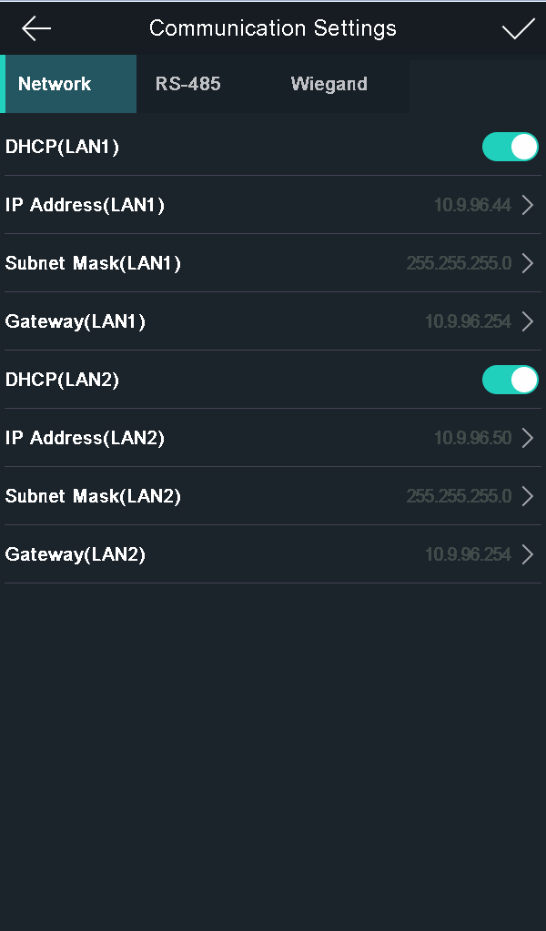 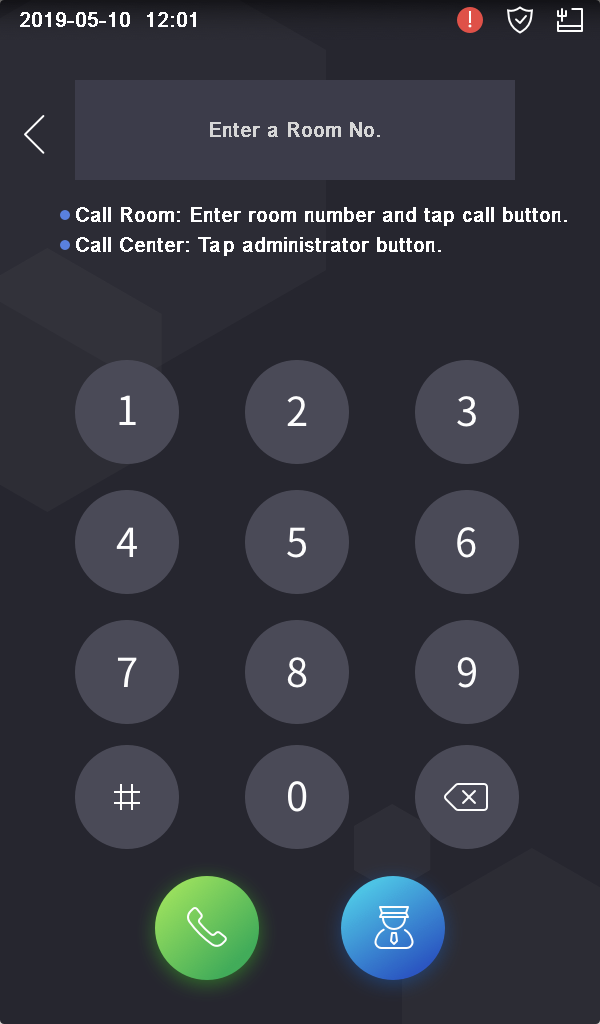 Other bugs fixed.Customer Impact and Recommended ActionThis new firmware upgrade is to improve product performance, and will take effect automatically after upgrading from previous versions. We’d like to inform you the above changes. Also, we are sorry for any possible inconvenience of use-habit changes caused by this action.For questions or concerns, please contact our local technical support team.Device Model:K1T604MK1T604MF Firmware VersionHicore: ACS_5604_17_AI0_EN_GM_V1.1.1_build190423MCU: ACS_DS-K1T604_GML_STD_V1.0.0_build190220Device Model:K1T604MK1T604MF SDK VersionHCNetSDKV5.3.6.35_build20180830_win32Device Model:K1T604MK1T604MF 4200 VersionV2.6.10.17 Device Model:K1T604MK1T604MF Ehome VersionEhomeSDK_V1.2.1.13_build20180803_win32